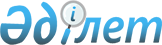 Мемлекеттік мүлікті республикалық меншіктен коммуналдық меншікке берудің кейбір мәселелері туралыҚазақстан Республикасы Үкіметінің 2017 жылғы 17 қарашадағы № 756 қаулысы
      "Мемлекеттік заңды тұлғаларға бекітіліп берілген мемлекеттік мүлікті мемлекеттік меншіктің бір түрінен екіншісіне беру қағидасын бекіту туралы" Қазақстан Республикасы Үкіметінің 2011 жылғы 1 маусымдағы № 616 қаулысына сәйкес Қазақстан Республикасының Үкіметі ҚАУЛЫ ЕТЕДІ:
      1. Осы қаулыға қосымшаға сәйкес автожолдар республикалық меншіктен Қазақстан Республикасының Ауыл шаруашылығы министрлігі Су ресурстары комитетінің "Қазсушар" шаруашылық жүргізу құқығындағы республикалық мемлекеттік кәсіпорнының теңгерімінен Қызылорда облысы әкімдігінің коммуналдық меншігіне берілсін.
      2. Қазақстан Республикасы Қаржы министрлігінің Мемлекеттік мүлік және жекешелендіру комитеті Қазақстан Республикасы Ауыл шаруашылығы министрлігімен және Қызылорда облысының әкімдігімен бірлесіп, Қазақстан Республикасының заңнамасында белгіленген тәртіппен осы қаулыға қосымшада көрсетілген мүлікті қабылдау-беру жөніндегі қажетті ұйымдастырушылық іс-шараларын жүзеге асырсын.
      3. Осы қаулы қол қойылған күнінен бастап қолданысқа енгізіледі. Республикалық меншіктен Қызылорда облысы әкімдігінің коммуналдық меншігіне берілетін объектілер
					© 2012. Қазақстан Республикасы Әділет министрлігінің «Қазақстан Республикасының Заңнама және құқықтық ақпарат институты» ШЖҚ РМК
				
      Қазақстан Республикасының
Премьер-Министрі

Б. Сағынтаев
Қазақстан Республикасы
Үкіметінің
2017 жылғы 17 қарашадағы
№ 756 қаулысына
қосымша
Р/с

№
Объектінің атауы
Ұзындығы, км
Бөген елді мекенінен "Ақлақ" су торабына дейінгі автожол
20,525
Қаратерең елді мекені – "Ақлақ су торабы" автожолынан "Солтүстік Арал теңізі" бөгетіне дейінгі автожол
22,324
"Жаңақұрылыс-Қаратерең" автожолы
23,88